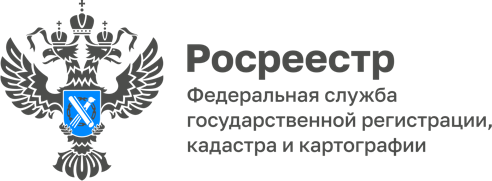 16.03.2023ОБСЛЕДОВАНИЕ ГЕОДЕЗИЧЕСКИХ ПУНКТОВ ОДНА ИЗ ОСНОВНЫХ ФУНКЦИЙ УПРАВЛЕНИЯ РОСРЕЕСТРАУправление Росреестра по Республике Адыгея осуществляет учет и обеспечение охраны пунктов государственной геодезической сети.Обследование геодезических пунктов ведется в рамках госпрограммы «Национальная система пространственных данных» и включает в себя поиск пункта на местности, осмотр и выявление состояния наружного знака и верхней марки центра пункта, внешнего оформления, сохранности ориентирных пунктов, документальное оформление результатов обследования пункта.В текущем году специалисты Управления обследовали 15 пунктов государственной геодезической сети на территории региона.Обследование показало, что 15 из них сохранились, но при этом  наружные знаки – пирамиды, либо уничтожены, либо требуют реконструкции.Основные причины неудовлетворительного состояния наземных пунктов – свалка мусора, зарастание кустарником и лесом,  строительство, свалка мусора и строительного материала, сельхоздеятельность.Металлические геодезические пункты часто срезают на металлолом. Стенные пункты утрачивают из-за реконструкции зданий или их сноса и разрушения, фасадных работ. Зачастую пункты просто выламывают из стен зданий.Местные органы власти, землепользователи, собственники зачастую просто не знают о расположении на их земельных участках геодезических пунктов. В связи с этим Управлением проводится информирование населения по данному вопросу. «Геодезические пункты являются носителями координат и высот и  расположены на определенном расстоянии друг от друга. Установленная плотность размещения пунктов ГГС позволяет обеспечить точность измерений. Если пункты находятся далеко друг от друга или повреждены, то в таком случае накапливаются погрешности в измерениях. Отсюда и недостоверное межевание участков, наличие реестровых ошибок, что влечет за собой судебные тяжбы», – пояснил кадастровый инженер Дмитрий Холодов.Стоит отметить, что пункты ГГС охраняются государством. При этом обязанности по их сохранности возложены на собственников земельных участков, на которых они расположены. В случае обнаружения повреждений геопунктов, их утраты специалисты Росреестра уполномочены привлечь нарушителей-собственников к административной ответственности.------------------------------------Контакты для СМИ: (8772)56-02-4801_upr@rosreestr.ruwww.rosreestr.gov.ru385000, Майкоп, ул. Краснооктябрьская, д. 44